２階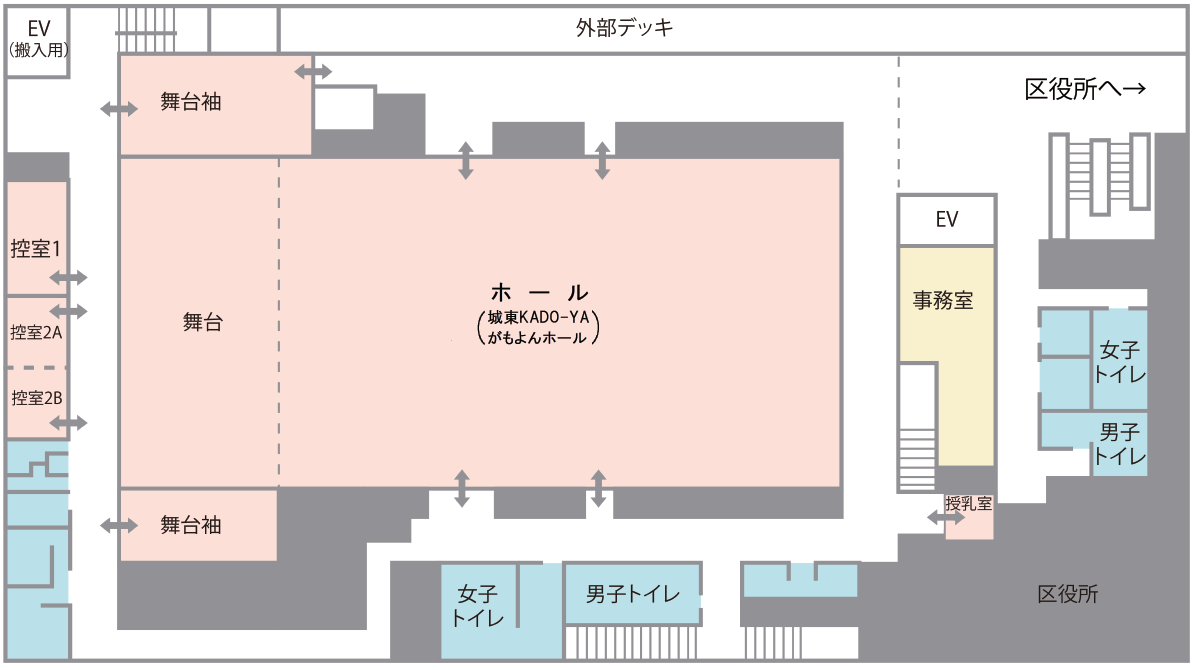 ※「ホール内」についてはホール・舞台・舞台袖をさす※「控室」については控室１・控室２Ａ・控室２Ｂをさす３階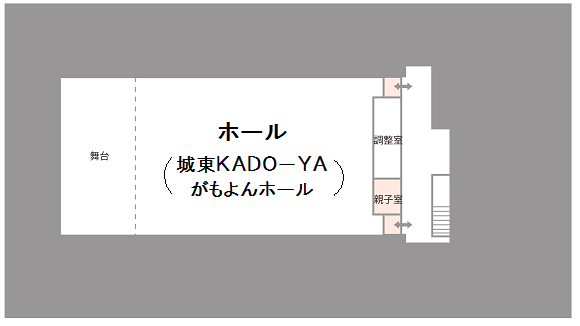 ４階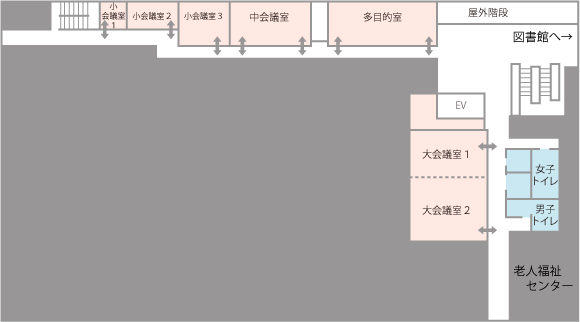 ※「大会議室」については大会議室１・大会議室２をさす